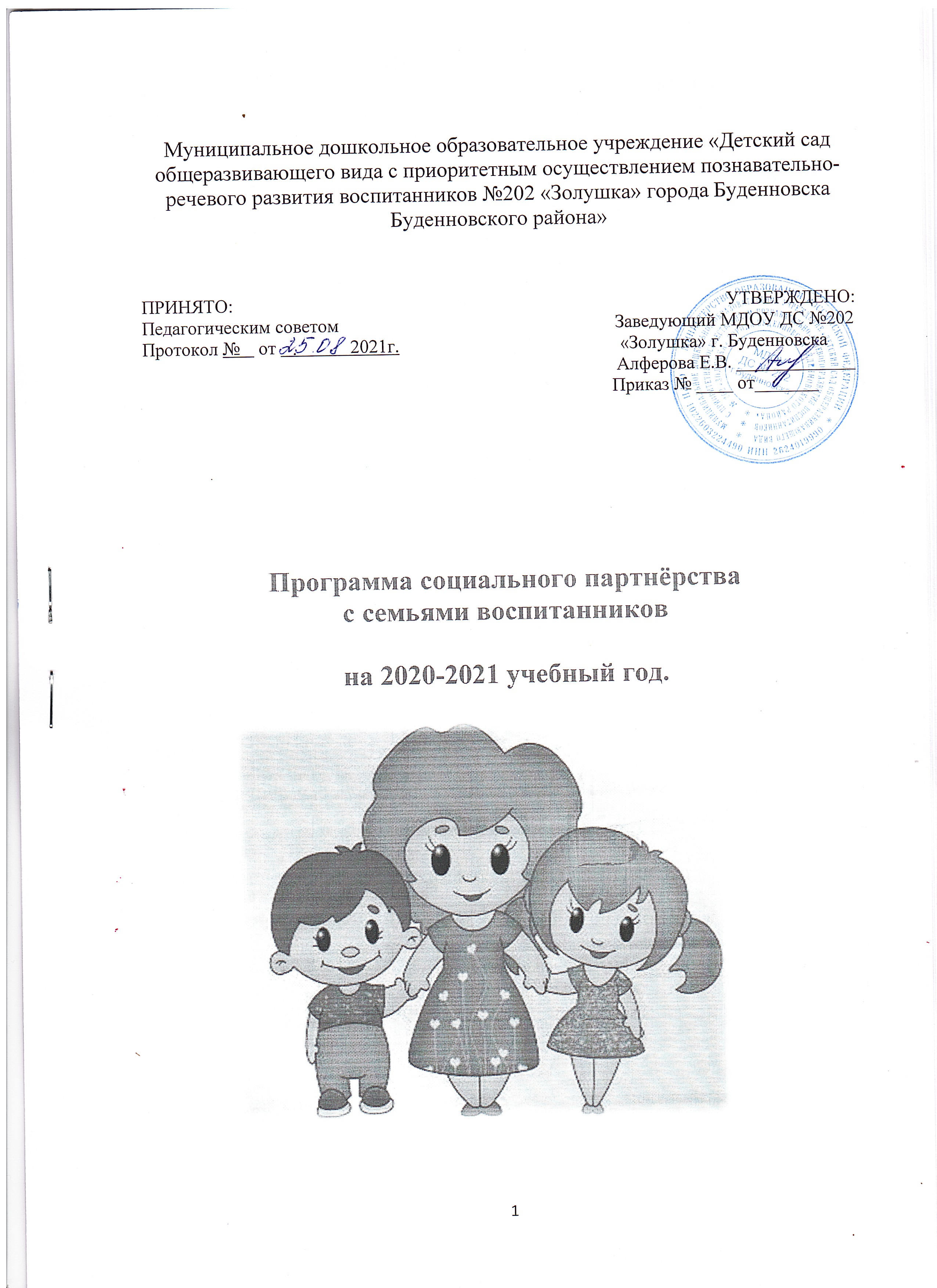 Пояснительная записка      Современные условия деятельности ДОУ выдвигают взаимодействие с семьёй на одно из ведущих мест. Общение педагогов и родителей  базируется на принципах открытости, взаимопонимания и доверия. Родители являются основными социальными заказчиками ДОУ, поэтому взаимодействие педагогов с ними просто невозможно без учёта интересов и запросов семьи.        Эффективно организованное сотрудничество может дать импульс построения взаимодействия с семьёй на качественно новой основе, предполагающей не просто совместное участие в воспитании ребёнка, но и осознание общих целей, доверительное отношение и стремление к взаимопониманию.        Педагогической теорией и практикой выработано большое количество разнообразных форм работы с семьёй. Часть из них успешно используется в ДОУ  (дни открытых дверей, консультации, семинары, папки – передвижки, выставки совместного творчества и т.д.).В связи со сложной эпидемиологической обстановкой все мероприятия планируется проводить в онлайн-режиме, печатном информировании, а также через сайт ДОУ.Цели:включение родителей в воспитательно-образовательный процесс;формирование навыков взаимодействия взрослых и детей.Задачи: приобщать родителей к активной жизни группы;объединить усилия по воспитанию и обучению детей;повышение педагогической культуры родителей;изучение и обобщение лучшего семейного воспитания;установление доверительных и партнерских отношений сродителями воспитанников.Ожидаемые результаты:Родители будут включены в ООП.Родители научатся видеть перспективы развития ребёнка, исходя из его особенностей.Родители смогут определять новые задачи в развитии и обучении ребёнка, анализировать собственные достижения в воспитании детей. Родители довольны развитием своих детей, работой педагогов группы, ДОУ, определяют собственный образовательный маршрут, саморазвиваются.Активно участвуют в жизни ДОУ, мероприятиях группы, конкурсах выставках, встречах и т.д.МесяцМероприятия (тематика, цель)Форма работыФорма работыОтветственныеСентябрь «Особенности развития детей 5-6 лет»«Ознакомление с планом воспитания и обучения детей на 2021-2022 учебный год»Цель: знакомство с требованиями программы воспитания детском саду дошкольников 5-6 лет, обогатить и повысить опыт родителей.Родительскоесобрание в онлайн режимеРодительскоесобрание в онлайн режимеПедагоги ДОУСентябрь «Возрастные особенности детей дошкольного возраста» 
Цель: обогатить воспитательный опыт родителей, распространение педагогических знаний среди родителей.Стендовая информацияСтендовая информацияСтарший воспитательСентябрьОформление наглядной агитации: «Уголок для родителей», режим дня, сетка занятий.Цель: ознакомление родителей с работой ДОУ и особенностями развития детей.Стендовая информацияСтендовая информацияПедагоги ДОУСентябрьБеседа с родителями «Одежда детей в межсезонье»
Цель: обогащение педагогических знаний родителей.Стендовая информацияСтендовая информацияПедагоги ДОУСентябрь«Осень-рыжая подружка»Цель: развитие творческих способностей дошкольников.ФотовыставкаФотовыставкаПедагоги ДОУ старший воспитательСентябрь«Вторичные ресурсы начинают путь из дома»Цель: развитие творческих способностей дошкольников и родителейВыставкаВыставкаПедагоги ДОУОктябрьСовместная подготовка группы к зиме.Цель: привлечение родителей к подготовке группы к зиме.Оформление оконОформление оконПомощник воспитателя, родителиОктябрь «Воспитываем в детях финансовую грамотность»
Цель: приобщить родителей к данному вопросу, основываясь на требованиях современного времени и на практике помочь начать данную работу в семье.Стендовая информацияСтендовая информацияПедагоги ДОУРодителиОктябрь«Игровой уголок ребёнка в семье»
Цель: анализ информации о воспитанниках и их семьях.Стендовая информацияСтендовая информацияПедагоги ДОУОктябрьПраздник осениЦель: Демонстрация творческих способностей детей, сформированных творческих умений и навыков.Развитие эмоционально-насыщенного взаимодействия родителей, детей, работников детского сада.Утренник Утренник Музыкальный руководитель, педагоги ДОУОктябрьВыставка творческих работ детей и их родителей на тему:«Благодарение»Цель: развивать уровень творчества дошкольниковВыставкаВыставкаПедагоги ДОУНоябрьПраздник, посвящённый международному Дню матери:Цель: воспитание у детей любви к маме, приобщение родителей к жизни детского сада.Проведения совместного развлечения Проведения совместного развлечения Музыкальный руководитель,воспитателиНоябрьВыставка детских рисунков «Моя мама самая красивая»Цель: Привлечение родителей к работе детского сада.Развитие творческого взаимодействия родителей и детейВыставкаВыставкаСтарший воспитатель и воспитателиНоябрьКонсультация «Как воспитать бережливость», «Уроки бережливости»Цель: повышение педагогической культуры родителейКонсультацияСтендовая информацияКонсультацияСтендовая информацияПедагоги ДОУДекабрь«Скоро, скоро к нам придёт…».Цель: привлечение родителей к оформлению группы и подготовке новогоднего праздника (привлечение родителей к причастию в празднике).Украшение группыУкрашение группыПедагоги ДОУ родители ДекабрьКонкурс творческих работ «Мастерская Деда Мороза»Цель: Привлечение родителей к совместному труду. Развитие творческого взаимодействия родителей и детейВыставкаВыставкаПедагоги ДОУДекабрьКонсультация для родителей: «Новый год для детей: как устроить праздник», «Как с пользой провести новогодние праздники»Стендовая информацияСтендовая информацияПедагоги ДОУРодителиДекабрьПраздник «Здравствуй, ёлка,здравствуй, новый год!»Цель: установление эмоционального контакта между педагогами, родителями, детьми, улучшение детско-родительских отношенийПраздникСовместное чаепитиеПраздникСовместное чаепитиеВоспитателиРодителиМуз. руководительЯнварьКвест – игра для детей и родителей «Путешествие в страну Бережливости»Цель: развитие навыков бережливого отношения к своему здоровью, организмуСпортивный праздникСпортивный праздникПедагоги ДОУЯнварьОформление зарисовок эпизодов сказки, изготовление плакатов, рисунков «Мы за бережливость»Цель: привлечение родителей к сотрудничествуСовместная творческая деятельностьСовместная творческая деятельностьПедагоги ДОУРодителиЯнварь«Шесть родительских заблуждений о морозной погоде»Цель: повышение педагогической культуры родителей.Стендовая информацияСтендовая информацияПедагоги ДОУФевральИнтеллектуальная игра «Умники и умницы»Цель: расширять знания детей и родителей Круглый столКруглый столПедагоги ДОУРодителиФевральВыставка детских рисунков «Подарок папе»Цель: привлечение родителей к работе детского сада.Развитие творческого взаимодействия родителей и детей.Выставка творческих работВыставка творческих работВоспитателиРодителиФевральКонсультации: «Как вырастить защитника»«Ребенок у экрана», «Запреты и ограничения», «Как снять эмоциональное напряжение у детей».Стендовая информацияСтендовая информацияВоспитателиФевраль«Речь Вашего ребёнка»
Цель: выявление проблем по данному вопросу, чтобы спланировать дальнейшую работу и положительно повлиять на развитие речи детей.АнкетированиеАнкетированиеПедагоги ДОУМартПраздник «Проводы зимы»Цель: установление эмоционального контакта между педагогами, родителями, детьми, приобщение к русским народным традициям.Совместное развлечениеЧаепитиеСовместное развлечениеЧаепитиеМузыкальный руководительПедагоги ДОУМартИндивидуальные консультации:  «Как одевать ребёнка весной»,«Здоровье ребёнка в ваших руках», «"Развитие речи детей дошкольного возраста. Использование приема моделирования в развитии связной речи детей"Беседа с родителямиБеседа с родителямиРодителиПедагоги ДОУМартПраздник «Международный женский день» Цель: установление эмоционального контакта между педагогами, родителями, детьми.УтренникЧаепитиеУтренникЧаепитиеМузыкальный руководительПедагоги ДОУМартСовместный труд в группе «Огород на окне»Цель: пропаганда семейных взаимоотношений, привлечение родителей к оказанию помощи по благоустройству помещения ДОУТрудовой десантТрудовой десантРодителиПедагоги ДОУАпрельПраздник «День смеха»Цель: развивать чувство юмора, умение шутить и понимать шуткиСовместное развлечениеСовместное развлечениеМузыкальный руководительПедагоги ДОУАпрельПамятки для родителей: "Развитие речи ребёнка старшего дошкольного возраста".Цель: Распространение педагогических знаний среди родителей.ПамяткаПамяткаПедагоги ДОУАпрельАкция «Каждой птице свой дом!»Цель: Привлечение родителей к совместному труду. Развитие творческого взаимодействия родителей и детей.Акция «Каждой птице свой дом!»Цель: Привлечение родителей к совместному труду. Развитие творческого взаимодействия родителей и детей.ВыставкаСовместный трудПедагоги ДОУРодителиАпрельПапка: "Весенние игры для детей", "Покажем детям весну!".Цель: Пропаганда здорового образа жизни. Привлечение внимания семьи к вопросам оздоровления детей в домашних условиях. Воспитывать желание вести здоровый образ жизни.Стендовая информацияСтендовая информацияПедагоги ДОУРодителиМайМузыкальное занятие-развлечение «Мы планету бережём!»Цель: установление эмоционального контакта между педагогами, родителями, детьми.РазвлечениеРазвлечениеПедагоги ДОУРодителиМай«Ваши пожелания»Цель: выявление отношения родителей к работе ДОУАнкетированиеАнкетированиеПедагоги ДОУРодителиМайАнкетирование родителей «Безопасность вашего ребёнка»АнкетированиеАнкетированиеПедагоги ДОУРодителиМай«Итоги года: чему научились наши дети за год»Цель: подведение итогов работы за год, отслеживание положительной динамики в развитии умений и навыков детей дошкольного возраста.Родительское собраниеРодительское собраниеПедагоги ДОУМайКонсультация, папка-передвижка: "Опасности, подстерегающие вас летом", "Роль совместного летнего отдыха родителей и детей".Цель: довести до сведения родителей о важности безопасного поведения у дошкольников в быту и на природе в летнее время.Стендовая информацияСтендовая информацияПедагоги ДОУ